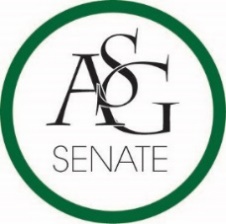 Senate AgendaMarch 7th, 2017Willard J. Walker Hall Room 427, 6:00 PMCall to OrderRoll CallApproval of the MinutesSpecial OrdersReports (5 minutes each)Special ReportsAdvisor, Michael McAllisterASGJ reminds everyone to go vote if you haven’t already and for all candidates the expenditure reports are due this Thursday at noonReminder to fill out faculty appreciation nomination papers Graduate Assistants, Katherine Selman and Katie MartensNo reportPresident, Connor FlocksContinue to share and donate on the senior walk initiative. We have been campaigning for this all weekScooter safety awareness week – this will be the week after spring break; we have banners, stickers, yard signs etc. we will be campaigning outside the union mall. Please come support and help out. Reach out if you have any questions and more information to come.You all received an email from Michael yesterday about the bill you voted on two weeks ago. This bill didn’t pass because it had to be passed 10 business days before referendum instead of 10 days as well as the traveler had to have posted it twice before it was sent to referendum and they only posted it once. So because of the fact that neither of these things happened it was not on the referendum this week. It will be on the referendum next week so please look out for that and those of you that are returning next year please be sure to work on that.Vice-President, Maggie BentonNo reportTreasurer, Shelby CormackWe are rewriting standing rules on Thursday so please let me know if you have any changes or if you want anything updated by then. We are working on changes to fees, specifically registration fees. Hopefully we will increase conference fees. Email me if you have any ideas.Secretary, Jase RapertNo reportChief Justice, Cory EnglishNo reportGSC Speaker, Scout JohnsonNo reportCabinet ReportsChief of Staff, Taylor FarrFLF Coordinator, Kyle WardWe have a dodgeball event on Thursday and we would really appreciate your support. It is on April 1st in the HPER gyms 3 & 4. If you want more details please me or anyone on FLF. You cannot sign up for more than one teamChair of the Senate, Will WatkinsNo reportAppointments, Nominations, and ElectionsChair of Senate Nomination SpeechesSenator JP Gairhan, Nominator for Colman BetlerSenator Gairhan: Colman called me over winter break and explained to me how senate could be better and even now when he is running for chair of senate he has passed many bills this semester. Colman is very involved on campus and is very well rounded. Colman is an RA, in SAB and a KA. Public Comment (3 at 2 minutes each)Senator N. SmithMotion to table ASG Senate Bill No. 10ApprovedSenator BooneMotion to amend ASG Senate Bill No. 9Old BusinessNew BusinessASG Senate Joint Resolution No. 9- UAConnect Student Life Issue Survey Author(s): Senator Riley McGill, Senator Spencer Bone, Senator Drew Dorsey, GSC Representative Garrett JeterSponsor(s): Senator Kevin Sacks, Senator Blake Barron, Senator Trevor Villines, Senator Elliott Cole, Senator Nabil Bhimani, Senator J.P. Gairhan, Senator Dani Zapata, Senator Colman Betler, ASG Treasurer Shelby Cormack, Senator Boyd Kennemer, Senator Courtney Brooks, Senator Jordan Canter, Senator Scott Sims, Senator Jesse Kloss, Senator William Neely, Senator Clay SmithWe would like to see a survey that would come up when you register for classes on food insecurity and homelessness and more. And because of this we would like informational resources based on their answers to pop up on this. And we as well would like the university to used this data to be able to better serve the students. We think that since every student has to do and it would be extremely useful.GSC Senator Jeter:Motion to amend the billASG Senate Bill No. 8- FPAC LegislationAuthor(s): Senator Jesse Kloss Sponsor(s): Chair of Senate Will Watkins, Senator Colin Byrd, Senator Nathan Smith, Senator Brandon Davis, Senator J.P. Gairhan, Senator Christine Carroll, Senator Taylor Hill, Senator Jacob Boone, Senator Ashley Goodwin, Senator Aaron Smiley, Senator Spencer Bone, Senator Colman Betler, Senator Moses Agare, Senator Trevor Villines, Senator William Neely, FLF Coordinator Kyle WardI have been a member of the UA wind symphony and at our old concert hall tickets were $1 and now at the new faulker performing arts center they are $5. This bill is to allocate gift cards to make that funding easier.Motion to move to second readingApprovedMotion to approve by acclimationapprovedASG Senate Bill No. 9- UREC Funding Bill Author(s): Senator Jacob Boone, Senator Elliott Cole, Senator Scottie Taylor, Senator Nabil Bhimani, Senator Brandon Davis Sponsor(s): Senator Clay SmithSenator Boone: I work for the UREC fitness center and was talking to my boss about little things that have to be moved out of the way before they can start making big changes to the fitness center. So I wrote this bill to allocate $1000 to pay for the little things that need to be changed so they can focus on big renovations in the HPER. If we handle things earlier we will be saving costs later. We allocated $500 last year towards new dumbbells and those came out to cost around $15,000 so those are the big things we are talking about when we say big changes in the future.ASG Senate Resolution No. 13- UA Cares Food Insecurity Legislation Author(s): Senator Jesse Kloss, Senator Ashley GoodwinSponsor(s): Senator Riley Mcgill, Senator Boyd Kennemer, Senator Brandon Davis, Senator Dani Zapata, Senator Aaron Smiley, Senator Moses Agare, Senator Spencer Bone, Senator Colman BetlerWe thought that this will help connect students who cannot find the resources that they need to what they need. This adds a box to a forum that is already in place to make changes. This really complements Riley’s bill because this could happen in the middle of the semester.ASG Senate Bill No. 11- Razorback Transit Bill Author(s): Senator Trevor Villines, Senator Spencer Bone, Senator Colman BetlerSponsor(s): Chief of Staff Taylor Farr, Chair of Senate Will Watkins, Senator Riley McGill, Senator Scott Sims, Director of Parking and Transit Tristan Locke, Deputy to Treasurer Colin Gonzalez, Erin MacAdam, Senator Courtney Brooks, Senator Coy Lewis, Senator Jesse Kloss, Senator Christine Carroll, Senator Dani Zapata, Director of Veterans Affairs Triston Cross, Senator Ashley Goodwin, Brandon Turner, Director of Student Involvement Macarena Acre, Senator Elliot Cole, Daniel Allen, Samia Ismail, Senator Brandon DavisIn 2012 Razorback transit served over 2 million passengers. The idea of this legislation is to put the ASG logo on the razorback transit buses. Students will see that students have been working to help students on a daily basis as well as promote involvement in ASG. This money will be allocated to put these stickers on the transit buses. I think this is the smartest idea we’ve ever had. The 2 million statistic is the last time this survey has been conducted. This is also just a decal, we are not rewrapping the buses.Motion to amendMotion passesAnnouncements  noneAdjournment